Zestaw IV - klasa 5, termin oddania 30.03.2022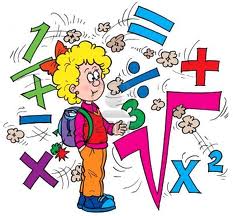 Zadanie 1 (3 pkt)Ile stopni mają kąty przyległe, jeśli miara jednego z nich jest dwa razy większa niż miara drugiego kąta?Zadanie 2 (3 pkt)Spośród pięciu patyczków o długościach 3cm, 3cm, 4cm, 4cm, 6cm wybieramy takie trzy, aby można było ułożyć z nich trójkąt. Ile różnych trójkątów można w ten sposób ułożyć?Zadanie 3 (3 pkt)Kąt między dłuższą przekątną, a bokiem rombu ma miarę 300. Jakie miary mają kąty tego rombu?Zadanie 4 (3 pkt)W trapezie równoramiennym kąt rozwarty jest o 100 większy od kąta ostrego. Jakie miary mają kąty tego trapezu?Zadanie 5 (3 pkt)Używając za każdym razem czterech cyfr: 0, 1, 4 i 5, zapisz wszystkie liczby większe od 0,4 i jednocześnie mniejsze od 1,5. Cyfry nie mogą się powtarzać.POWODZENIA!